Vielfaltbrot in 3 Minuten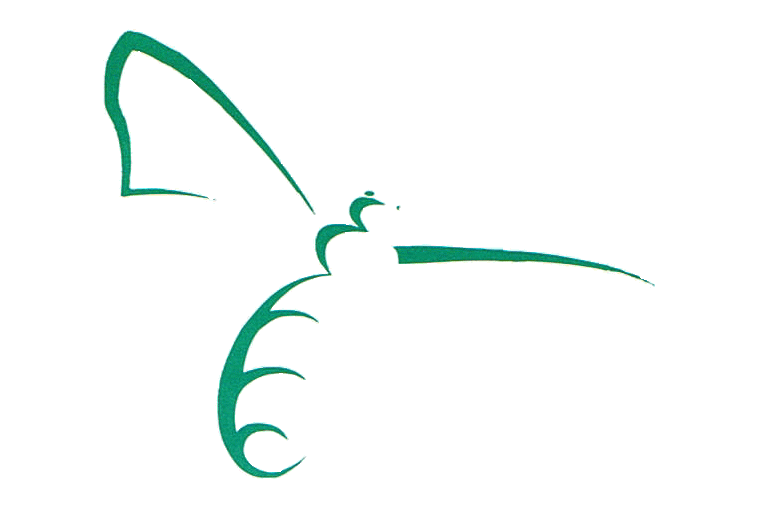 Den Teig in eine gefettete Kastenform geben, der Länge nach 1 cm tief einschneiden und nach Belieben mit Wasser bestreichen. Das Brot auf die mittlere Schiene in den kalten Backofen schieben und bei 190°C ca. 1 Std. backen.Das fertige Brot aus dem Ofen nehmen, 10 Min. auskühlen lassen, aus der Form nehmen und vor dem ersten Anschneiden auf einem Gitter vollständig auskühlen lassen.DinkelbrotAbbacken bei 190°C im Heißluftbackofen, nach 10 Min. die Temperatur auf 150°C reduzieren und weitere 40-50 Min. backen.Bei Backbeginn eine flache, hitzebeständige, mit Wasser gefüllte Schale in den Backofen stellen. Bei Heißluftherden die Fettpfanne in die unterste Schiene einschieben und eine Tasse Wasser hineingießen.Kartoffelbaguette…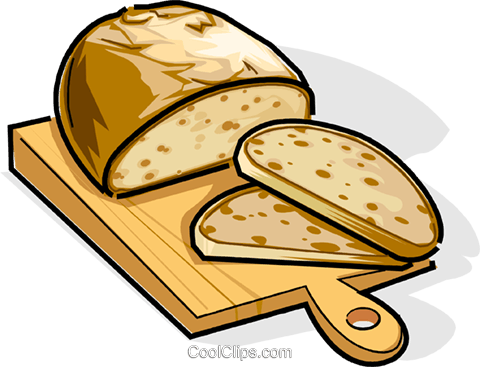 KürbisbrotDen Teig zu einem Rundstück formen und gehen lassen, bis er das doppelte Volumen erreicht hat. Den Teig noch einmal gut durchkneten, einen Laib formen und in eine gefettete Kastenform geben, einschneiden und mit Wasser bestreichen. Weitere 20 Min. gehen lassen. Den Backofen auf 220°C vorheizen. Das Brot wird bei 220°C 10 Min. gebacken, dann weitere 40-50 Min. bei 180°C. Bei Backbeginn eine flache, hitzebeständige, mit Wasser gefüllte Schale in den Backofen stellen. Bei Heißluftherden die Fettpfanne in die unterste Schiene einschieben und eine Tasse Wasser hineingießen.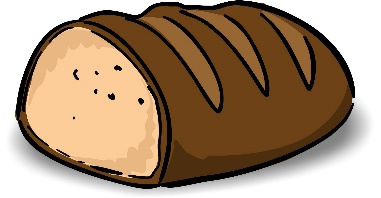 Weizenbrot mit ZitronenthymianAbbacken bei 200°C, nach 10 Min. die Temperatur auf 175°C reduzieren und weitere 40-50 Min. backen.Bei Backbeginn eine flache, hitzebeständige, mit Wasser gefüllte Schale in den Backofen stellen. Bei Heißluftherden die Fettpfanne in die unterste Schiene einschieben und eine Tasse Wasser hineingießenRingelblumenbutterKreisLandFrauenverbandWesermarsch50 g Kürbiskerne, grob gehackt
40 g Walnüsse, grob gehackt
40 g Haselnüsse, grob gehackt
20 g Sesamsamen
300 g Dinkelmehl
60 g Roggenvollkornmehl
100 g Haferflocken
1 Päckchen Trockenhefe
350 ml lauwarmes Wasser
50 g geraspelte Möhre
evtl. 1 geraspelter Apfel
1 Eßl. brauner Zucker
1 Teel. Salz
2 Eßl. OlivenölAlle Zutaten in die Rührschüssel der Küchenmaschine geben, 
3 Min. kneten lassen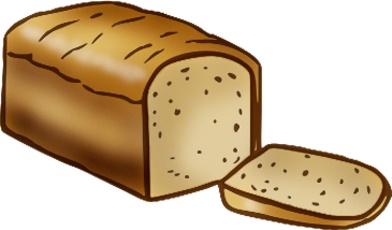 500 g Dinkelmehlin die Rührschüssel der Küchenmaschine geben1 Würfel Hefe
1 Teel. Zucker
200 - 300 ml Wasserin eine Vertiefung des Mehls bröckeln, mit Zucker und etwas lauwarmem Wasser verrühren, 15 Min. gehen lassen1 ½ Teel. Salz
1 Teel. Zitronensaft
2 Eßl. Joghurt
evtl. 2 Eßl. Öl
Fett für die Formdie restlichen Zutaten auf das Mehl geben und 10 Min. in der Küchenmaschine kneten lassen, weitere 30 Min. gehen lassen, bis sich das Teigvolumen verdoppelt hat. Nochmal mit der Hand durchkneten, einen Laib formen und in einer Kastenform abbacken350 g Kartoffelnwaschen, kochen, pellen und durch eine Kartoffelpresse drücken oder mit der Gabel zerkleinern400 g Dinkelmehl
100 g Roggenmehl
1 Würfel Hefe
100 ml lauwarmes Wasser
1 Teel. ZuckerHefe in eine kleine Vertiefung in das Mehl bröckeln , mit etwas Wasser verrühren, 20 Min. zugedeckt gehen lassen25 g Butter
evtl. Anis und Fencheldie zerlassene Butter und die Kartoffeln zu dem Hefeteig geben und in der Küchenmaschine 10 Min. kneten, gehen lassen, bis sich das Volumen verdoppelt hat. Noch einmal durchkneten, zwei Rollen formen, auf ein mit Backpapier ausgelegtes Backblech legen, weitere 10 Min. gehen lassen. Im vorgeheizten Backofen bei 225°C 10 Min. backen, dann bei 200°C ca. 25 Min.600 g Weizenvollkornmehl
1 Würfel Hefe
1 Eßl. Zucker
1/8-1/4 l lauwarmes Wasserin die Mitte des Mehls eine kleine Vertiefung machen, die Hefe hineinbröckeln, den Zucker darüberstreuen, mit etwas Wasser vermengen, an einem warmen Ort 20 Min. gehen lassen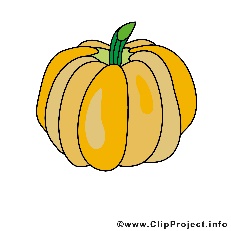 200 g Kürbis oder Zucchini
100 g Apfelwaschen, putzen und raspeln1 Prise Zimt
1 Prise gem. Nelken
2 Teel. Salz
150 g Dickmilchalle Zutaten mit dem Kürbis und Apfel zu dem Mehl geben, das Salz nie direkt auf die Hefe, zusammen mit dem restlichen Wasser zu einem Teig vermengen und 10 Min. kneten500 g Weizenvollkornmehl  oder
250 g Weizenmehl Type 1050
250 g Weizenvollkornmehlin die Rührschüssel der 
Küchenmaschine geben1 Würfel Hefe
1 Teel. Zucker
200-300 ml Wasserin eine Vertiefung des Mehls bröckeln, mit Zucker und etwas lauwarmem Wasser verrühren, 15 Min. gehen lassen1 ½ Teel. Salz
3-4 Eßl. Zitronenthymian
2 Eßl. Quark
2 Eßl. Öl
Fett für die Formdie restlichen Zutaten zu dem Mehl geben und 10 Min. in der Küchenmaschine kneten, weitere 30 Min. gehen lassen, bis sich das Teigvolumen verdoppelt hat. Nochmal mit der Hand durchkneten, einen Laib formen und in einer Kastenform abbacken.1 Zwiebelfein hacken und zu Mus zerdrücken1 Knoblauchzehe
Salzschälen, kleinhacken, mit Salz zerdrückenBlütenblätter der Ringelblumefein hackenetwas Zitronensaft
1 Prise Pfeffer
Kurkuma
100 g weiche Butteralle Zutaten mit der Butter verrühren, in Frischhaltefolie rollen, erstarren lassen und in Scheiben schneiden.
Mit Blüten verzieren.